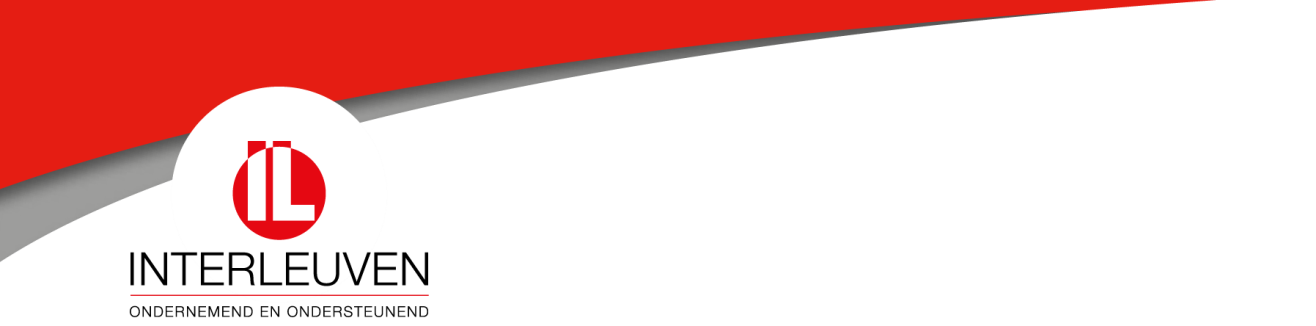 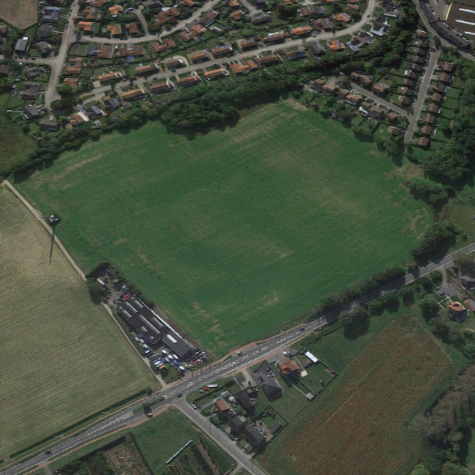 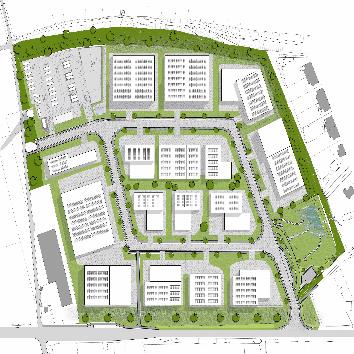 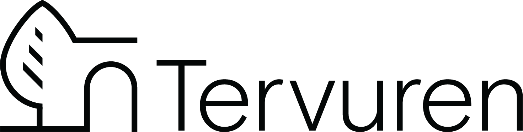 ProjectontwikkelingBedrijventerreinenGegevens van uw bedrijfHuidige bedrijfseconomische contextHuidige activiteitenKruis hoofd- en nevenactiviteiten van uw bedrijf op de huidige locatie aan. U kan telkens specifiëren.	Productie, assemblage, bewerking van fysische goederen	Lichte productie	Zware productie		........	Herstelling van fysische goederen		……….	Bouwnijverheid		……….	Niet-fysische goederenproductie (IT, prepress, reclame, callcenter, diensten, ...)		……….	Louter kantoren	met loketfunctie 	zonder loketfunctie		……….	Research		……….	Innovatie, incubatie		……….	Bedrijf met groot aandeel uit te zenden personeel		……….	Labo (in milieusector, gezondheidssector, ...)		……….	Enkel transport		……….	Enkel opslag		……….	Opslag – distributie – transport		……….Huidige locatieLiggingHuidige bestemming (volgens gewestplan, BPA of RUP)	Woongebied	Landbouwgebied	Industriegebied	Gebieden voor ambachtelijke bedrijven en KMO’s	Dienstverleningsgebieden	Andere		……….Huidig gebruikersstatuutHuidige oppervlakteReden van herlokalisatie	Vergunningsproblematiek	Zonevreemd			Zonevreemd bij uitbreiding	Er zijn initiatieven tot bestemmingswijziging lopende. Geef een korte omschrijving en de stand van het dossier.		……….		……….	Onvoldoende uitbreidingsmogelijkheden 	Het huidige pand belemmert de modernisering van de bedrijfsvoering/productieproces	De ontsluiting/bereikbaarheid is een bedrijfseconomisch risico geworden	U wenst eigenaar te worden (momenteel huurder, gebruiker, …)	De status van de huidige locatie sluit niet meer aan bij de ambities van de onderneming	Het huidige pand is aan vervanging toe	Andere		……….Eventuele bijkomende toelichting:Toekomstvisie huidige vestigingHuidige tewerkstellingDe toekomst van uw bedrijf en motivatie voor vestiging te Keiberg-Vossem (Tervuren)Wat is de belangrijkste strategie voor verdere ontwikkeling van uw bedrijf?	marktaandeel vergroten	nichestrategie/verdere specialisatie	internationalisering 	organisatie-optimalisatie/productiviteitsverhoging	kennisvalorisatie/patenten	nieuwe product/marktcombinaties 	andere		……….Innovatie, onderzoek en ontwikkelingHeeft u reeds een innovatief product op de markt gebracht?	Nee	Ja, specifieer:		……….		……….		……….	Mijn bedrijf ontwikkelt momenteel een innovatief product, specifieer in algemene termen:		……….		……….		……….Evolutie van het aantal medewerkersIn onderstaande tabel kan de evolutie van het aantal arbeiders en bedienden worden ingevuld. Geef een inschatting voor de volgende 5 jaar. Let wel: deze toekomstige inschatting moet betrekking hebben op de tewerkstelling die op Keiberg-Vossem zou worden gerealiseerd.Eventuele bijkomende toelichting:Regionale verankeringLokale samenwerkingWerkt u samen met onderzoeks- en onderwijsinstellingen in het kader van personeel, innovatie of onderzoek? Welke zijn uw belangrijkste toeleveranciers of partners? Gelieve hun namen en locatie op te geven.Eventuele bijkomende toelichting:Regionale verankeringvestiging op keiberg-vossemVestigingsbeweegredenenGeplande bedrijfsactiviteiten op de nieuwe vestigingActiviteit	Voortzetting bestaande activiteit	Nieuwe bedrijfsactiviteit (specifieer verder hieronder)Kruis hoofd- en nevenactiviteiten van uw bedrijf aan voor vestiging op Keiberg-Vossem. U kan telkens specifiëren.	Productie, assemblage, bewerking van fysische goederen	Lichte productie	Zware productie		........	Herstelling van fysische goederen			……….	Bouwnijverheid			……….	Niet-fysische goederenproductie (IT, prepress, reclame, callcenter, diensten,...)		……….	Louter kantoren	met loketfunctie 	zonder loketfunctie		……….	Research		……….	Innovatie, incubatie		……….	Bedrijf met groot aandeel uit te zenden personeel		……….	Labo (in milieusector, gezondheidssector, ...)		……….	Enkel transport		……….	Enkel opslag		……….	Opslag – distributie – transport		……….	Zal er in de toekomst (binnen 10 jaar) een andere activiteit bijkomen ?Zo ja, welke ?		……….Hinder	U veroorzaakt:	lawaai		trillingen	geur	stof		rook, uitlaatgassen		……….	Uw activiteit vergt omgevingsvergunning (milieu)	klasse 1	klasse 2	klasse 3Uw ruimtevraagEventuele bijkomende toelichting:Aankruisen indien van toepassing. Meerdere antwoorden zijn mogelijk.Ik heb interesse in:	Aankoop bedrijfsgrond	Aankoop bedrijfsgebouwen	Huur bedrijfsgebouwenSpecifieke eisenAankruisen wat van toepassing is. Meerdere antwoorden zijn mogelijk.	Hoge vloerbelasting. Welke?		………………………………………………………………………	Noodzakelijke, minimale vrije hoogte? Welke? 	…………………………………………………	Minimale overspanning. Welke? 	………………………………………………………………………	Laad- en losfaciliteiten? 	………………………………………………………………………………..	Specifieke eisen naar brandveiligheid?		……….	Woongelegenheid voor conciërge noodzakelijk? Waarom?		……….	Is open bebouwing absoluut noodzakelijk? Waarom?		……….MobiliteitUw ambities op vlak van ruimtelijke kwaliteit en duurzaamheid op de toekomstige vestigingRepresentatieve uitstralingHier wordt gepolst naar het ambitieniveau in de uitstraling van het te realiseren gebouw en buitenaanleg.Eventuele bijkomende toelichting:Kruis aan welke investeringen u bereid bent aan te gaan voor uw bedrijfsgebouw en buitenaanleg, specifieer indien gewenst.	Intensieve bebouwing van het perceel, minimaal 70% van bebouwbare oppervlakte in eerste fase (30 maanden na aankoop)		……….	Aaneengesloten of halfopen bouwen		……….	Stapeling van activiteiten, welke?		……….	Installatie van een warmtepomp		……….	Installatie van een eigen biomassa of WKK-energie		……….	Maximaal waterdoorlatende verhardingen		……….	Installatie van zonnepanelen op het dak		……….	Streeft u hogere eisen na dan de wettelijk verplichte EPB-normering voor kantoor en/of bedrijfsruimte?		……….	Voorziet u een hergebruik van hemelwater groter dan het wettelijk verplichte minimum?		……….	Aandacht voor biodiversiteit (nestkastjes, insectenhotel, bloemenweide, …)		……….	Andere		……….Wat wenst u te realiseren op vlak van duurzame mobiliteit?Aankruisen wat van toepassing is. Meerdere antwoorden zijn mogelijk.	Enkel elektrische heftrucks zullen worden gebruikt 		……….	Bundelen van goederenstromen		……….	Ter beschikking stellen van (elektrische) fietsen voor personeel		……….	Ter beschikking stellen van abonnementen openbaar vervoer voor personeel		……….	Gedeelde mobiliteit (bv. Cambio, carpooling …)		……….	Ter beschikking stellen van elektrische/hybride wagens voor personeel		……….	Gebruik van gemeenschappelijke laadpaal		……….	Voorzien van laadpalen aan de eigen parkeerplaatsen, hoeveel?		……….	Andere		……….Welke reststromen genereert u met uw bedrijfsactiviteit? Hoe gaat u hiermee om?Zijn er nog bijkomende ambities van uw bedrijf op vlak van duurzaamheid en maatschappelijk verantwoord ondernemen?VerbruikAankruisen wat van toepassing is. Meerdere antwoorden zijn mogelijk.	Elektriciteit: hoeveel bedraagt uw operationeel verbruik?		……….	Elektriciteit: heeft u nood aan bijzondere drijfkracht? Zo ja, specifieer.		……….	Gas: is een gasaansluiting vereist om uw bedrijfsactiviteit te kunnen uitoefenen? Zo ja, specifieer.		……….	Warmte: genereert u met uw bedrijfsactiviteit grote warmteoverschotten? Zo ja, specifieer.		……….	Warmte: heeft u een hoge warmtevraag? Zo ja, specifieer.		……….	Water: heeft u toepassingen waarvoor u regenwater of grijs water (gezuiverd regenwater, niet drinkbaar) kan gebruiken? Zo ja, specifieer.		……….HerkomstonderzoekBescherming van persoonsgegevensUw gegevens (naam contactpersoon, telefoonnummer, e-mailadres i.g.v. rechtspersoon; alle gegevens uit de aanvraag i.g.v. natuurlijk persoon-handelaar) worden opgenomen in een interne database van Interleuven, als verantwoordelijke van de verwerking, voor de verwerking van uw aanvraag. Uw gegevens worden uitgewisseld met de gemeente Tervuren, als medeverantwoordelijke voor de verwerking, voor de behandeling van uw aanvraag. Op eenvoudig verzoek aan ondernemen@interleuven.be, worden uw gegevens hieruit verwijderd. Geanonimiseerde gegevens kunnen worden gebruikt voor een monitoring van de vraag in de regio. Gegevens Interleuven + contact DPO 			Gegevens gemeente Tervuren + contact DPOWouter Buyckx 						Justine De Meersmaninformatieveiligheid@interleuven.be	     		informatieveiligheid@tervuren.be Indien Interleuven u geen of niet onmiddellijk een voorstel kan doen en Interleuven weet heeft van een mogelijke andere opportuniteit, kunnen deze gegevens ook worden doorgespeeld aan Intercommunale Haviland, de Provinciale Ontwikkelingsmaatschappij Vlaams-Brabant, het Agentschap Innoveren en Ondernemen, private ontwikkelaars of bedrijven/particulieren die wensen te verkopen in functie van het vinden van een geschikte locatie. Indien u dit wenst, gelieve dan volgend vakje aan te kruisen.	Interleuven mag mijn gegevens doorgeven aan voormelde derden.Naam bedrijfAdres (straat, nr., postcode, gemeente)TelefoonE-mailadresWebsiteRechtspersonenregister (RPR)Ondernemingsnummer of BTW nummerJaar oprichtingContactpersoonBeschrijf uw activiteit:AdresNaam bedrijventerrein (indien gelegen op bedrijventerrein)Wat is de eigendomssituatie van uw huidige bedrijfslocatie?Indien ‘andere’, specifieer.Vloeroppervlakte voor productieruimte, atelier, werkvloerVloeroppervlakte voor onthaal, kantoren, vergaderzaal, voorzieningen voor personeelVloeroppervlakte opslag overdektOppervlakte opslag in open luchtVloeroppervlakte toonzaalTotale terreinoppervlakteGelieve aan te geven wat er met u bestaand pand gebeurt na herlokalisatie.Aantal bediendenAantal arbeidersAantal andere: ........................................
…………………………...........................................ArbeidersBedienden202020252030OrganisatieLocatieWelk percentage van de aankoop koopt uw onderneming in de regio aan? Welk aandeel van uw personeel is afkomstig uit Tervuren en omliggende gemeenten? Waarom geeft uw onderneming de voorkeur aan een vestiging op Keiberg-Vossem: waarom is een plaats op Keiberg-Vossem belangrijk voor u? In welk opzicht biedt Keiberg-Vossem voor uw bedrijf een meerwaarde in vergelijking met andere bedrijventerreinen?Hoe belangrijk is het voor uw onderneming om een zichtlocatie langs de Leuvensesteenweg te kunnen verwerven?Indien uw aanvraag zou worden goedgekeurd: engageert u zich om de maatschappelijke zetel van uw vennootschap op Keiberg-Vossem te vestigen?Beschrijf uw activiteit:RUIMTEBEHOEFTENieuwe vestiging	Binnen 10 jaarVloeroppervlakte voor productieruimte, atelier, werkvloerVloeroppervlakte voor onthaal, kantoren, vergaderzaal, voorzieningen voor personeelVloeroppervlakte opslag overdektOppervlakte opslag in open luchtVloeroppervlakte toonzaalTotale terreinoppervlakteVERWACHTE VERKEERSTRAFIEK PER DAGNuBinnen 10 jaarAantal auto’s personeelAantal auto’s bezoekers/klantenAantal auto’s leveranciersAantal bestelwagens voor aanvoer grondstoffen en afvoer afgewerkt productAantal vrachtwagens voor aanvoer grondstoffen en afvoer afgewerkt productHoe belangrijk is een representatieve uitstraling voor u?Bent u bereid te investeren in kwaliteitsvolle architectuur?Zo ja hoe ziet u dit verwezenlijkt?Zo ja hoe ziet u dit verwezenlijkt?Hoe komt u bij Interleuven terecht? 	via de gemeente	via de website van gemeenten	via algemeen nummer Interleuven	via de website van Interleuven	via IL-medewerkers op het terrein	via VLAIO	via een ander bedrijf	andere: 	………………………………